„Városnéző” turisztikai csomagLátogasson el Zala megyébe és ismerkedjen meg a környék kulturális emlékeivel, hajókázzon a Balatonon! 2 nap / 1 éjszaka – 22.500 HUF / főA csomag tartalmazza:Szállás: Fészek Fogadó (8754 Galambok, Somogyi Béla utca 14.)Bőséges reggeli, helyi termékekkel Kültéri kemence használataKerékpár használata (ingyenes)Buszos túra a Keszthelyre, városnézés, a Festetics kastély megtekintéseHajókirándulás a Balatonon (választható)Egy alkalommal bográcsos vacsora, borkostoló korlátlan fogyasztással helyi termelőnélIngyenes internet (Wifi)Parkolás a szálláshely parkolójábanFoglalható: 2021. július 1-től (Az ár az idegenforgalmi adó összegét nem tartalmazza)További információ: A Nap Harmata Alapítvány, Galambok, Somogyi Béla utca 14. Kapcsolat: www.anapharmata.hu, napharmata@gmail.com, Tel.: 0036/30/830-1297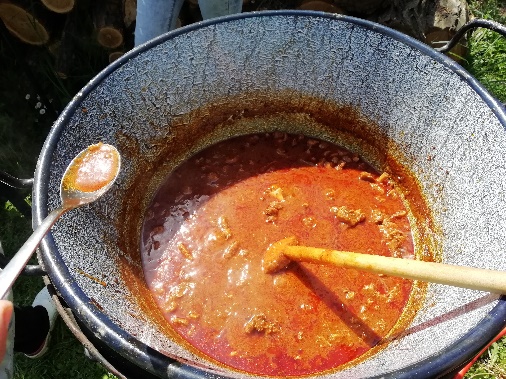 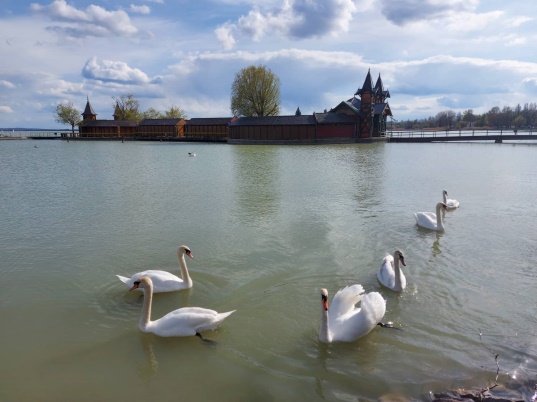 Turistični paket »Ogledi mesta«Obiščite Županijo Zala in spoznajte kulturno dediščino okolice, ter vozite se z ladjo na Blatnem jezeru!2 dni / 1 noč – 22.500 HUF / na oseboPaket vsebuje:Nastanitev: Fészek Fogadó (8754 Galambok, Somogyi Béla utca 14.)Bogat zajtrk z lokalnimi produktiUporaba zunanje pečiUporaba kolesa (brezplačna)Avtobusni izlet do Keszthely, ogled mesta in palače FeštetičVožnja z ladjo na Blatnem jezeru (po želji)1x kosilo – bograč, degustacija vin z neomejenim konzumiranjem pri lokalnem predelovalcuBrezplačni internet (Wifi)Parkiranje v parkirišču nastanitveVelja od 1. julija 2021. (Cena paketa ne vključuje turistične takse)Dodatne informacije: A Nap Harmata Alapítvány, Galambok, Somogyi Béla utca 14. Kontakti: www.anapharmata.hu, napharmata@gmail.com, Tel.: 0036/30/830-1297